ГУ «Могилевская областная государственная  инспекция по семеноводству, карантину и защите растений»+ СИГНАЛИЗАЦИОННОЕ СООБЩЕНИЕВНИМАНИЕ: БОЛЕЗНИ ОЗИМОГО РАПСА!!!Сигнализационное сообщение № 6от 31 мая  2021 годаНа посевах озимого рапса отмечается фаза цветения. 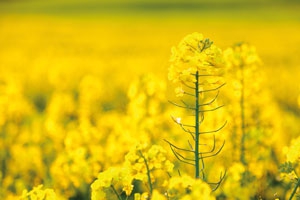 Наступили оптимальные сроки для начала защиты озимого рапса от склеротиниоза и альтернариоза. 	 Оптимальная температура, необходимая для заражения склеротиниозом – 15…23 °С. Первыми признаками склеротиниоза являются темно-зеленые с характерным блеском пятна, которые во влажную погоду очень быстро увеличиваются. Далее пораженные органы растения рапса покрываются обильным, белым, ватообразным мицелием возбудителя, из которого формируются черные склероции различной величины. Склероции образуются как на поверхности пораженных органов, так и внутри корня, стебля и стручков. В сухую погоду спороношение  на поверхности пораженных органов очень скудное, пораженная ткань растения выглядит обесцвеченной, поскольку мицелий развивается внутри пораженных стеблей и стручков. Пораженные растения рапса выглядят преждевременно созревшими. Оптимальные условия для развития альтернариоза  – температура 22…25 °С и высокая влажность. В период развития и созревания семян на стеблях, стручках образуются продолговатые бурые пятна. Далее поражаются семена, которые становятся тусклыми, щуплыми, недоразвитыми, теряют всхожесть. На листьях пятна округлые или угловатые. Пораженные листья скручиваются, засыхают, стручки растрескиваются – две створки и серединная пластинка образуют характерный «трезубец» – симптом альтернариоза. Во влажную погоду пораженные части растений покрываются темным бархатистым налетом спороношения гриба.Информацию о фитосанитарном состоянии  довести до всех заинтересованных лиц.В соответствии со статьей 22 Закона Республике Беларусь «О карантине и защите растений» в республике допускаются к применению только средства защиты растений, прошедшие государственную регистрацию и включенные в Государственный реестр средств защиты растений и удобрений, разрешенных к применению на территории Республики Беларусь. Применение средств защиты растений должно осуществляться при реализации мероприятий по защите растений в соответствии с требованиями санитарных правил, иными обязательными для соблюдения требованиями ТНПА и с соблюдением рекомендаций по применению средств защиты растений лицами, имеющими специальную подготовку, а также с учетом требований, установленных законодательными актами в области охраны окружающей среды и рационального использования природных ресурсов.Отдел фитосанитарной диагностики, прогноза и контроля за применениемсредств защиты растений.